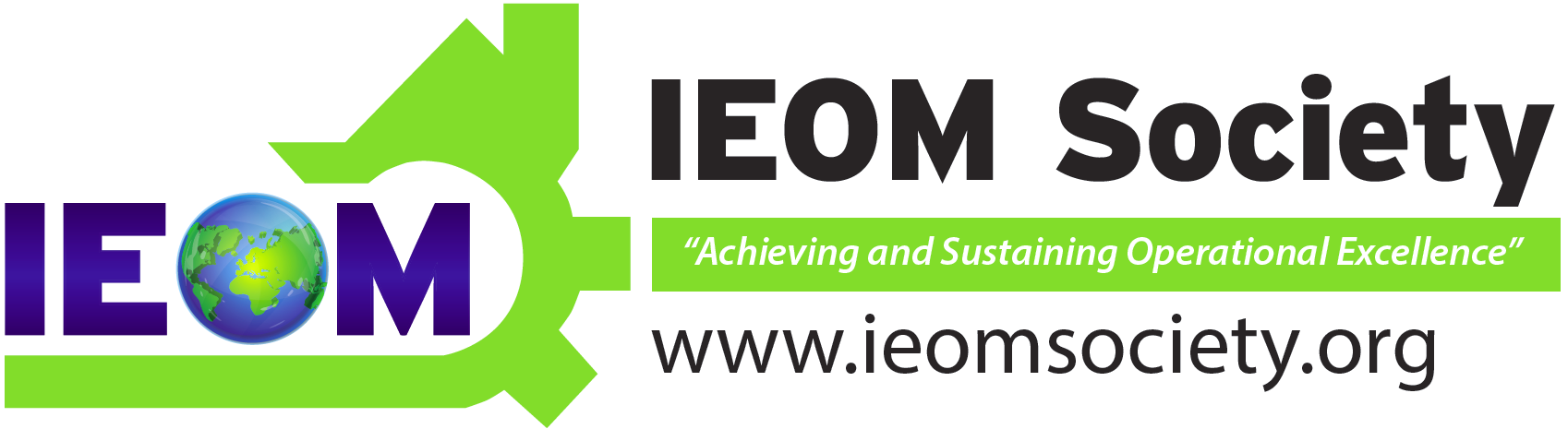 Join the NEW Industrial Engineering and Operations Management (IEOM) Professional ChapterIEOM Society of ABCWe’re all aboutNetworkingProfessional DevelopmentPlant ToursInternational Poster CompetitionsWorkshops, Conferences & SeminarsListening & LearningJob Opportunities / Career GrowthContact: